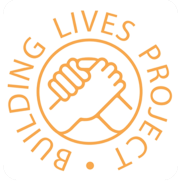 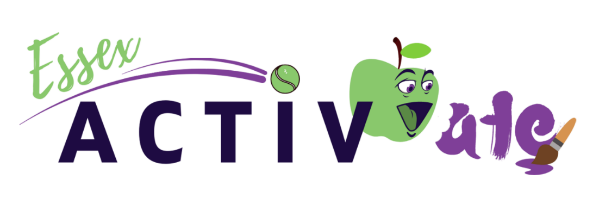 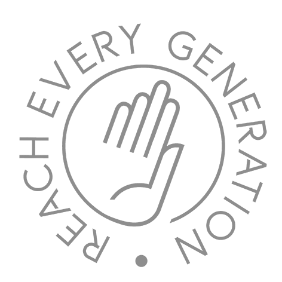  Winter camp booking formMonday 20th December 2021 – Thursday 23rd December 2021 10:00am – 3:00pm Please complete and return this form to info@reacheverygeneration.comEligibility (tick at least one):                           My child is eligible for benefits-based free school meals We are a working family who is struggling financially and would benefit from this support Photos and videos may be captured from time to time to be used when promoting future holiday camps and activities. Please indicate below if you consent to your child’s image being used for these purposes.Yes, I consent to this              No, I do not consent to this --------------------------------------------------------------------------------------------------------------------------Sessions run Every Thursday starting November 11th 4:30pm-6:30pmPlease tell us which sessions you would like to book for your child, by placing a cross in the box next to each relevant session:Please be aware that there are limited spaces per day, so we will contact you in advance to inform you if your chosen sessions are available.Please return this completed form to info@reacheverygeneration.comChild’s Name Child’s Age and Date of BirthChild’s Ethnicity (optional)Child’s Address & Postcode Child’s school Has your child attended an Essex ActivAte Free holiday club before?Wonde Code Medical Conditions Dietary RequirementsAny Additional information Parents Name: Parent’s Phone Number:Parents email:Alternative Emergency Contact: Emergency contact phone number: Emergency contact email: Is anybody else authorised to collect child? Yes /NoIf so, Name and Phone Number: 2021Thursday 11th November Thursday 18th November Thursday 25th November Thursday 2nd December Thursday 9th December Thursday 16th December 2022Thursday 6th January Thursday 13th January Thursday 20th January Thursday 27th January Thursday 3rd February Thursday 10th February 